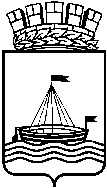 Департамент образования Администрации города ТюмениМуниципальное автономное дошкольное образовательное учреждение детский сад № 73 города Тюмени(МАДОУ д/с № 73 города Тюмени)ПРИКАЗ№	132О проведении мониторинга инфраструктурыМАДОУ д/с № 73 города ТюмениНа основании Федерального закона от 24.09.2022 №371 ФЗ «О внесении изменений в Федеральный закон «Об Образовании в Российской Федерации» и статьи Федерального закона «Об образовательных требованиях в Российской Федерации», в соответствии с приказом Министерства Просвещения РФ «Об утверждении федеральной образовательной программы дошкольного образования» № 1028 от 25.11.2022 г. (зарегистрирован в Минюсте России №71847 от 28.12.2022 г.), в соответствии с приказом Министерства Просвещения РФ «Об утверждении федеральной адаптированной образовательной программы дошкольного образования для обучающихся с ограниченными возможностями здоровья» № 1022 от 24.11.2022г. (зарегистрирован в Минюсте России №72149 от 27.01.2023 г.) с учетом рекомендаций Минпросвещения по формированию инфраструктуры дошкольных образовательных организаций и комплектации учебно-методических материалов от 26.12.2022г., в целях реализации образовательных программ дошкольного образования, приказываю:Провести мониторинг инфраструктуры МАДОУ д/с № 73 города Тюмени в срок с 30.08.2023г. по 11.09.2023г. следующим составом сотрудников: -заместитель заведующего Козачук О.С.;-завхоз Климова А.П.;-старший воспитатель Саенко В.В.;-старший воспитатель Багирова Н.Л.Утвердить план - график мониторинга инфраструктуры и комплектации учебно-методических материалов в целях реализации образовательных программ дошкольного образования в МАДОУ д/с № 73 города Тюмени (приложение 1).Рабочей группе по мониторингу инфраструктуры МАДОУ д/с № 73 города Тюмени выполнить мероприятия в соответствии с планом-графиком, указанном в пункте 2 настоящего приказа.Контроль за исполнение приказа оставляю за собой.О.В.АкатоваПриложение 1 к приказу МАДОУ д/с №73 города Тюмениот 30.08.2023 № 132ПЛАН-ГРАФИК
мониторинга инфраструктуры и комплектации учебно-методических материалов№ п/пМероприятиеСрок исполненияОтветственный1Оценка РППС и комплектации учебнометодических материалов на соответствие санитарных норм, ФОП ДО, ФАОП ДОДо 13.09.2023г.Заместитель заведующего, завхоз2Мониторинг запросов родителей в отношении качества РППСДо 09.09.2023г.Старшие воспитатели4Составление перечня необходимых материалов и оборудования (по запросам воспитателей, специалистов)До 09.09.2023г.Завхоз5Изучение опыта других ДОУ по формированию инфраструктуры и комплектации учебно-методических материаловДо 09.09.2023г.Заместитель заведующего6Закупка материалов и оборудования по утвержденному перечнюДо 01.11.2023г.Заведующий, завхоз7Обучение педагогов внутри учреждения по программам повышения квалификации в области создания инфраструктуры и комплектации учебно-методических материалов в ДОУ в соответствии с требованиями ФОП ДО, ФАОП ДОДо 09.09.2023г.Заместитель заведующего, старшие воспитатели8Изготовление и систематизация дидактического и раздаточного материала по формированию инфраструктуры и комплектации учебно-методических материаловДо 09.09.2023г.Старшие воспитатели9Анализ результатов мониторинга, выработка предложений по устранению недостатков11.09.2023г.Заместитель заведующего, старшие воспитатели